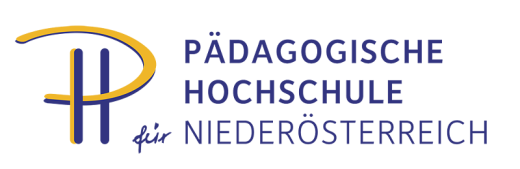 AG-Tagung AHS Schülerberater/innen24. April 2017, Wiener NeustadtZielgruppe:	Schülerberater/innen an AHS Zeit:	Montag, 24. April 2017, 09:30 – 14:00 UhrOrt:	Campus Wiener Neustadt der FH Wiener Neustadt	Johannes Gutenberg-Straße 3	2700 Wiener Neustadt	(Treffpunkt: Haupteingang) Thema:		       FH Wiener NeustadtSeminarleitung:	Mag. Andreas BreiteggerLehrbeauftragte:	Mag. Alexandra Schneider, Mag. Andreas Breitegger Programm: 09:30 – 12:00		Mag. Alexandra Schneider	Vorstellung des Studienangebotes für Studierende an der FH Wiener Neustadt, Führung durch die Fachhochschule12:00 – 12:30	Mittagspause12:30 – 14:00		        Mag. Andreas Breitegger	Aktuelle bildungsberatungsrelevante ThemenDie Abrechnung der Reisekosten sowie von Quartier und Verpflegung erfolgt gemäß den neuen Bestimmungen des Landesschulrates im Dienstweg!Sollte eine Seminarteilnahme nicht möglich sein, ersuchen wir Sie umgehend, unser Sekretariat (02252/88570-202, Frau Leprich) zu verständigen.Mag. Doris MiestingerMitarbeiterin D5: Theorie und Praxis der Unterrichtsfächer  doris.miestinger@ph-noe.ac.at       +43/2252/88 570   DW 161